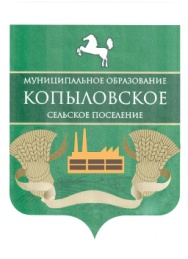 Совет Копыловского сельского поселенияРЕШЕНИЕп.Копылово		     			                  19 декабря  2019 г.   №  30.1 30-е  собрание 4-го созываО внесении изменений и дополненийв Правила землепользования и застройкимуниципального образования«Копыловское сельское поселение»Томского района Томской областиРуководствуясь статьями 30-32, 35 Градостроительного кодекса Российской Федерации, на основании Устава муниципального образования «Копыловское сельское поселение», Главы 6 «Правил землепользования и застройки Копыловского сельского поселения», утвержденных решением Совета Копыловского сельского поселения от 10.08.2017г. № 53.4 и с учетом результатов публичных слушаний,Совет Копыловского сельского поселения  РЕШИЛ:Внести изменения и дополнения в Правила землепользования и застройки муниципального образования «Копыловское сельское поселение»,  согласно приложению.Разместить изменения и дополнения в Правила землепользования и застройки муниципального образования «Копыловское сельское поселение» в федеральной государственной информационной  системе территориального планирования в сети «Интернет» по адресу: http://fgis.economy.gov.ru.         3.Направить настоящее решение Главе Копыловского сельского поселения (Главе Администрации) для подписания и опубликования в «Информационном бюллетене Копыловского сельского поселения».Настоящее решение вступает в силу с даты официального опубликования.Контроль за исполнением настоящего решения возложить на председателя Совета Копыловского сельского поселения.Председатель Совета Копыловского поселения                               Л.А. ХайкисГлава  поселения(Глава  Администрации)                                                                      А.А. Куринский	Приложение к решению Совета Копыловского сельского поселенияот 19 декабря 2019 года № 30.1ИЗМЕНЕНИЯ  И ДОПОЛНЕНИЯ в Правила землепользования и застройки муниципального образования «Копыловское сельское поселение», утвержденных   Решением Совета Копыловского сельского поселения от 10.08.2017 года № 53.4Статью 23 изложить в следующей редакции:«Статья 23. Градостроительные регламенты жилых зон (Ж).Ж – 1. Жилая зона жилых домов усадебного типа.     К жилым зонам домов усадебного типа относятся участки территории, используемые и предназначенные для застройки отдельно стоящих и блокированных индивидуальных жилых домов (коттеджей) с придомовыми земельными участками и без придомовых земельных участков.Виды разрешенного использования земельных участков и объектов капитального строительства:Предельные (минимальные и (или) максимальные) размеры земельных участков и предельные параметры разрешенного строительства, реконструкции объектов капитального строительства в зоне Ж1:Ограничения и особенности использования земельных участков и объектов капитального строительства участков в зоне Ж-1:Застройка кварталов жилищного строительства должна производиться строго при соблюдении красных линий, установленных проектами планировок территорий.  – Жилищное строительство должно осуществляться в комплексе с учреждениями социального, культурно-бытового обслуживания, инженерным обеспечением, внешним благоустройством и озеленением территории.– Земельные участки, примыкающие к лесным зонам, должны быть отделены от них минерализированной противопожарной полосой не менее 15 метров. Допускается использование в данном качестве дорожного полотна или хозяйственного проезда, обеспечив установленную ширину отсутствием растительности.Запрещается выносить капитальные пристройки за исключением крылец, опор козырьков, балконов за линии регулирования застройки, установленные проектами планировки.Предусматривать бордюрное обрамление газонов, проезжей части улиц, тротуаров с устройством пандусов в местах перепада высот для обеспечения удобного проезда детских и инвалидных колясок.Ограждения земельных участков индивидуальных жилых домов со стороны улиц должны быть единообразными.– Высота ограждения земельных участков должна быть не более 2,5 метров. – Ворота в заборе разрешается устанавливать только со стороны территорий общего пользования. На стороне забора, смежного с соседним участком, ворота устанавливать запрещается.– Ограждения между смежными земельными участками должны быть проветриваемыми на высоту не менее 0,3 м от уровня земли (из материалов, соответствующих ГОСТам).–  Допускается устройство функционально оправданных участков сплошного ограждения (в местах интенсивного движения транспорта, размещения септиков, мусорных площадок и пр.).– По взаимному согласию смежных землепользователей допускается устройство сплошных ограждений из качественных и эстетически выполненных элементов. При общей толщине конструкции ограждения до 100 мм ограждение допускается устанавливать по центру межевой границы участка, при большей толщине конструкции - смещать в сторону участка инициатора ограждения на величину превышения указанной нормы.– Не допускается размещать со стороны улицы вспомогательные строения, за исключением гаражей.– Изменение общего рельефа участка, осуществляемое путем выемки или насыпи, ведущее к изменению существующей водоотводной (дренажной) системы, к заболачиванию (переувлажнению) смежных участков или нарушению иных законных прав их владельцев, не допускается. При необходимости изменения рельефа должны быть выполнены мероприятия по недопущению возможных негативных последствий.– Все строения должны быть обеспечены системами водоотведения с кровли с целью предотвращения подтопления соседних земельных участков и строений.– Постройки для скота следует предусматривать на расстоянии не менее 15м от окон жилых помещений. – Расстояние от надворного туалета до стен соседнего дома необходимо принимать не менее , до источника водоснабжения (колодца) не менее 25м.– Места расположения мусоросборников в границах участка должны определяться самими домовладельцами, разрыв до жилых домов должен быть не менее 8-10 метров.– Объекты по оказанию услуг и обслуживанию населения допускается размещать в отдельно стоящих, встроенных или пристроенных объектах с изолированными от жилых зданий или их частей входами с учетом следующих условий:     во встроенных или пристроенных к жилому дому помещениях общественного назначения не допускается размещать объекты торговли, производственные мастерские и склады, являющиеся источниками шума, вибрации, ультразвуковых и электромагнитных полей, загрязнения водостоков и других вредных факторов воздействия на окружающую среду;    не допускается размещать магазины с наличием взрывопожароопасных веществ и материалов, а также предприятия бытового обслуживания, в которых применяются легковоспламеняющиеся жидкости (за исключением парикмахерских, мастерских по ремонту часов и обуви).–  При разделе земельного участка для индивидуального жилищного строительства, ведения личного подсобного хозяйства, блокированной жилой застройки образуемые земельные участки должны быть обеспечены подъездом шириной не менее 3,5 метров. При невозможности выполнения данного условия, участок считается неделимым и не подлежит разделу на самостоятельные земельные участки.Ж – 2. Жилая зона многоквартирных жилых домов.     К жилой зоне многоквартирных жилых домов относятся участки территории, используемые и предназначенные для застройки многоквартирными жилыми домами с набором услуг местного значения и размещения необходимых объектов инженерной и транспортной инфраструктуры.Виды разрешенного использования земельных участков и объектов капитального строительства:     Предельные (минимальные и (или) максимальные) размеры земельных участков и предельные параметры разрешенного строительства, реконструкции объектов капитального строительства в зоне Ж-2 не подлежат установлению.Ограничения и особенности использования земельных участков в зоне Ж-2:«Статья 24. Градостроительные регламенты общественных зон (О).О – 1. Общественно-деловая зона.Общественно-деловая зона предназначена для размещения объектов здравоохранения, культуры, торговли, общественного питания, социального и коммунально-бытового назначения, объектов дошкольного и школьного образования, административных, культовых зданий, объектов делового, финансового назначения, стоянок автомобильного транспорта, иных объектов, связанных с обеспечением жизнедеятельности граждан.Виды разрешенного использования земельных участков и объектов капитального строительства:     Предельные (минимальные и (или) максимальные) размеры земельных участков и предельные параметры разрешенного строительства, реконструкции объектов капитального строительства в зоне О-1  не подлежат установлению.Ограничения и особенности использования земельных участков в зоне О-1:Требования к территории повышенные, в связи с градостроительной значимостью территории, приоритет - индивидуальное проектирование объектов.Этажность проектируемых зданий устанавливается путем проработки объемно-пространственной композиции.Расчетные показатели обеспеченности и размеры земельных участков объектов общественного назначения принимаются в соответствии с Местными нормативами градостроительного проектирования. В общественных зданиях и сооружениях следует создавать равные возможности получения услуг всеми категориями населения, в том числе и маломобильными (согласно требованиям СП 31-102-99 «Требования доступности общественных зданий и сооружений для инвалидов», СНиП 35-01-2001 «Доступность зданий и сооружений для маломобильных групп населения»).Процент застройки земельных участков, занятых общественными зданиями не менее 50 %.Застройка должна производиться строго при соблюдении красных линий, установленных проектами планировок территорий. Покрытие тротуаров основных пешеходных дорожек во всей застройке, в том числе на бульварах, в скверах, на территориях перед общественными зданиями должно выполняться материалами с повышенной степенью долговечности.Предусматривать бордюрное обрамление газонов, проезжей части улиц, тротуаров с устройством пандусов в местах перепада высот для обеспечения удобного проезда детских и инвалидных колясок.Рекреационные места у общественных зданий должны иметь повышенную степень долговечности и качество элементов внешнего благоустройства и инженерного оборудования, а так же достаточную степень озеленения (30% от незастроенной площади участка). Предусматривать сохранность зеленых насаждений с устройством на поверхности почвы железных или бетонных решеток для  защиты корней деревьев, а так же декоративных ограждений газонов высотой не более 0,5м.О – 2. Зона образования.Зона предназначена для размещения объектов образования.Виды разрешенного использования земельных участков и объектов капитального строительства:Предельные (минимальные и (или) максимальные) размеры земельных участков и предельные параметры разрешенного строительства, реконструкции объектов капитального строительства в зоне О-2  не подлежат установлению.Ограничения и особенности использования земельных участков в зоне О-2:– Застройка должна производиться строго при соблюдении красных линий, установленных проектами планировок территорий.– Плотность застройки max -25%.– Покрытие тротуаров основных пешеходных дорожек, в том числе на бульварах, в скверах, на территориях перед зданиями должно выполняться материалами с повышенной степенью долговечности.– Предусматривать бордюрное обрамление газонов, проезжей части улиц, тротуаров с устройством пандусов в местах перепада высот для обеспечения удобного проезда детских и инвалидных колясок.– Предусматривать сохранность зеленых насаждений с устройством на поверхности почвы железных или бетонных решеток для  защиты корней деревьев, а так же декоративных ограждений газонов высотой не более .– Минимальная доля озеленения территории земельных участков составляет 20% площади земельного участка.– Максимальный процент застройки земельного участка – 30%.»Статью 25 изложить в следующей редакции:«Статья 25. Градостроительные регламенты производственных зон (П).П – 1. Зона производственно-коммунальных объектов.    Зона П-1 выделена для обеспечения правовых условий формирования производственных предприятий с различными нормативами воздействия на окружающую среду, деятельность которых связана с высокими уровнями шума, загрязнения, интенсивным движением большегрузного автомобильного и железнодорожного транспорта, а также для обеспечения правовых условий формирования производственно-коммунальных предприятий и складских баз с низкими уровнями шума и загрязнения. Допускается широкий спектр коммерческих услуг, сопровождающих производственную деятельность. Сочетание различных видов разрешенного использования недвижимости в единой зоне возможно только при условии соблюдения нормативных санитарных требований.Виды разрешенного использования земельных участков и объектов капитального строительства:    Предельные (минимальные и (или) максимальные) размеры земельных участков и предельные параметры разрешенного строительства, реконструкции объектов капитального строительства в зоне П-1   не подлежат установлению.Ограничения и особенности использования земельных участков в зоне П-1:Не допускается размещение объектов для проживания людей в производственной зоне промышленно-коммунальных объектов.В общественных зданиях и сооружениях следует создавать равные возможности получения услуг всеми категориями населения, в том числе и маломобильными (согласно требованиям СП 31-102-99 «Требования доступности общественных зданий и сооружений для инвалидов», СНиП 35-01-2001 «Доступность зданий и сооружений для маломобильных групп населения»).Предусматривать парковочные места для инвалидов на стоянках легкового автотранспорта.Озеленение санитарно-защитной зоны не менее 60% площади.Допускается устройство глухих каменных и бетонных ограждений территорий предприятий высотой до . Покрытие дорог и тротуаров должно осуществляться с применением долговечных устойчивых материалов, допускающих очистку, уборку и надлежащее сохранение их в процессе эксплуатации в летнее и зимнее время.Предусматривать бордюрное обрамление газонов, проезжей части улиц, тротуаров с устройством пандусов в местах перепада высот для обеспечения удобного проезда детских и инвалидных колясок.Предусматривать применение вертикального озеленения глухих стен и ограждений. Предусматривать сохранность зеленых насаждений с устройством на поверхности почвы железных или бетонных решеток для  защиты корней деревьев, а так же декоративных ограждений газонов высотой не более .Проектирование кладбищ и организацию их санитарно-защитных зон следует вести с учетом СанПиН 2.2.1/2.1.1-984-00 и санитарных правил устройства и содержания кладбищ, №1600-77.Размеры земельных участков для кладбищ и традиционного захоронения принимаются  на 1 тыс. чел. населенного пункта.Новое строительство, реконструкцию осуществлять в соответствии с утвержденным проектом планировки и проектом межевания территории на основании технического решения. – На территориях санитарно-защитных зон кладбищ, крематориев, зданий и сооружений похоронного назначения не разрешается строительство зданий и сооружений, не связанных с обслуживанием указанных объектов, за исключением культовых и обрядовых объектов.– По территории санитарно-защитных зон и кладбищ запрещается прокладка сетей централизованного хозяйственно-питьевого водоснабжения.Максимальный процент застройки земельного участка для кладбищ – не подлежит установлению.»Статью 26 изложить в следующей редакции:«Статья 26. Градостроительные регламенты зон транспортной инфраструктуры (Т).Т – 1. Зона транспортной инфраструктуры.     Зона транспортной инфраструктуры предназначена для размещения предприятий, зданий и сооружений, выполняющих функций транспортного обеспечения территорий.Виды разрешенного использования земельных участков и объектов капитального строительства:     Предельные (минимальные и (или) максимальные) размеры земельных участков и предельные параметры разрешенного строительства, реконструкции объектов капитального строительства в зоне Т-1  не подлежат установлению.Ограничения и особенности использования земельных участков в зоне Т-1:– Новое дорожное строительство, реконструкцию осуществлять в соответствии с утвержденным Генеральным планом поселения и проектами планировки и межевания территории. – Предусматривать сервитуты под коридоры проектируемых транспортных магистралей.– Покрытие дорог и тротуаров должно осуществляться с применением долговечных устойчивых материалов, допускающих очистку, уборку и надлежащее сохранение их в процессе эксплуатации в летнее и зимнее время.– Предусматривать бордюрное обрамление газонов, проезжей части, тротуаров с устройством пандусов в местах перепада высот для обеспечения удобного проезда детских и инвалидных колясок.– Предусматривать сохранность зеленых насаждений с устройством на поверхности почвы железных или бетонных решеток для защиты корней деревьев, а так же декоративных ограждений газонов высотой не более 0,5м.» Статью 27 изложить в следующей редакции:«Статья 27. Градостроительные регламенты зон сельскохозяйственного использования (С).С – 1. Зона земель, занятых сельскохозяйственными угодьями.     Для зоны земель, занятых сельскохозяйственными угодьями в составе земель сельскохозяйственного назначения градостроительные регламенты согласно Градостроительного кодекса РФ не устанавливаются. Использование земельных участков, для которых градостроительные регламенты не устанавливаются, определяется уполномоченными органами в соответствии с федеральными законами.Виды разрешенного использования земельных участков и объектов капитального строительства:    Предельные (минимальные и (или) максимальные) размеры земельных участков и предельные параметры разрешенного строительства, реконструкции объектов капитального строительства в зоне С-1  не подлежат установлению.С – 2. Зона земель объектов сельскохозяйственного назначения.Зона земель объектов сельскохозяйственного назначения предназначается для размещения объектов и комплексов, используемых для производства, хранения и первичной переработки сельскохозяйственной продукции. Сочетание различных видов разрешенного использования допускается при соблюдении нормативных санитарных требований.Виды разрешенного использования земельных участков и объектов капитального строительства:     Предельные (минимальные и (или) максимальные) размеры земельных участков и предельные параметры разрешенного строительства, реконструкции объектов капитального строительства в зоне С-2  не подлежат установлению.С – 3. Зона земель, занятых садоводческими объединениями.    Зона предназначена для ведения садоводства, дачного хозяйства, в том числе в индивидуальном порядке. Земельный участок, предоставленный садоводческому, дачному некоммерческому объединению граждан состоит из земель общего пользования и земель индивидуальных участков.Виды разрешенного использования земельных участков и объектов капитального строительства:Предельные (минимальные и (или) максимальные) размеры земельных участков и предельные параметры разрешенного строительства, реконструкции объектов капитального строительства в зоне С-3. – Застройка должна производиться строго при соблюдении красных линий, установленных проектами планировок территорий. – Предусматривать бордюрное обрамление газонов, проезжей части улиц, тротуаров с устройством пандусов в местах перепада высот для обеспечения удобного проезда детских и инвалидных колясок.– Предусматривать сохранность зеленых насаждений с устройством на поверхности почвы железных или бетонных решеток для  защиты корней деревьев, а так же декоративных ограждений газонов высотой не более .– Предельные (максимальные и (или) минимальные) размеры земельных участков: Минимальная площадь земельного участка:- для ведения садоводства						- 500 кв.м.;- для ведения огородничества			                        - 400 кв.м.;- для размещения объектов иных видов разрешенного использования - для данной зоны не устанавливается;Максимальная площадь земельного участка:- для ведения садоводства						- 1000 кв.м.;- для ведения огородничества				            - 1500 кв.м.;- для размещения объектов иных видов разрешенного использования - для данной зоны не устанавливается. - Минимальная ширина земельного участка – 15 м.- Максимальная ширина (длина) земельного участка – не установлена.- Максимальная высота зданий, строений, сооружений от уровня земли до верха плоской кровли - 7  м, до конька скатной кровли - 14 м.- Максимальная высота вспомогательных строений от уровня земли до верха плоской кровли - 4 метра, до конька скатной кровли - 7 метров.- Количество надземных этажей зданий, строений, сооружений – до двух этажей с возможным использованием (дополнительно) мансардного этажа. - Отдельно стоящие хозяйственные строения и сооружения по площади не должны превышать площади жилого дома. - Вспомогательные строения, за исключением гаражей, выгребов и углярок, размещать со стороны улиц не допускается. - Требования к ограждению земельных участков: со стороны улиц ограждения могут быть глухими или прозрачными, между соседними земельными участками прозрачными. Высота ограждения - не более 2 метров.- Расстояние от общих мусоросборников до окон садовых,  дачных домов, жилых строений (домов) - .- Расстояния от зданий и сооружений общего пользования до границ садовых участков - .- Минимальные отступы от границ земельных участков в целях определения мест допустимого размещения зданий, строений, сооружений, за пределами которых запрещено строительство зданий, строений, сооружений, в том числе:от красной линии и границ смежных земельных участков до линии застройки – 5 м;от других построек (гаражи и др.) до границы соседнего земельного участка – 1 м;от стволов высокорослых деревьев до границы соседнего земельного участка – 4 м;от стволов среднерослых деревьев до границы соседнего земельного участка – 2 м;от кустарников до границы соседнего земельного участка – 1 м.- Максимальный процент застройки земельного участка – 30%.С – 4. Зона земель сельскохозяйственного назначения с лесными насаждениями.Использование земель сельскохозяйственного назначения с лесными насаждениями осуществляется в соответствии и на основании Лесного и Земельного кодексов РФ и нормативных актов субъектов РФ и муниципальных образований.Предельные (минимальные и (или) максимальные) размеры земельных участков и предельные параметры разрешенного строительства, реконструкции объектов капитального строительства в зоне С-4  не подлежат установлению.»Статью 30 изложить в следующей редакции:«Статья 30. Градостроительные регламенты зон рекреационного назначения (Р-1). Зона рекреационного назначения выделена для обеспечения правовых условий сохранения и использования существующего природного ландшафта и  создания экологически чистой окружающей среды в интересах здоровья населения, сохранения и воспроизводства лесов, обеспечения их рационального использования, а также для организации массового отдыха населения, туризма, физкультурно-оздоровительной и спортивной деятельности граждан.В состав земель рекреационного назначения входят земельные участки, на которых находятся дома отдыха, пансионаты, кемпинги, объекты физической культуры и спорта, туристические базы, стационарные и палаточные туристско-оздоровительные лагеря, дома рыболова и охотника, детские туристические станции, туристские парки, лесопарки, учебно-туристические тропы, трассы, детские и спортивные лагеря, другие аналогичные объекты. Использование учебно-туристических троп и трасс, установленных по соглашению с собственниками земельных участков, землепользователями, землевладельцами и арендаторами земельных участков, может осуществляться на основе сервитутов. При этом земельные участки из земель рекреационного назначения не изымаются из использования.В состав зон рекреационного назначения могут включаться зоны в границах территорий, занятых скверами, парками, садами, прудами, озерами, водохранилищами, пляжами, береговыми полосами водных объектов общего пользования, а также в границах иных территорий, используемых и предназначенных для отдыха, туризма, занятий физической культурой и спортом.Виды разрешенного использования земельных участков и объектов капитального строительства:     Предельные (минимальные и (или) максимальные) размеры земельных участков и предельные параметры разрешенного строительства, реконструкции объектов капитального строительства в зоне Р-1  не подлежат установлению.Ограничения и особенности использования земельных участков в зоне Р-1:Территории зеленых насаждений общего пользования:На территориях рекреационных зон не допускается рубка лесов и зеленых насаждений (кроме санитарных рубок), а также хозяйственная деятельность, отрицательно влияющая на экологическую обстановку и непосредственно не связанная  с эксплуатацией объектов оздоровительного и рекреационного назначения; Расстояние от зданий, сооружений, объектов инженерного благоустройства до деревьев и кустарников принимать по нормам СНиП 2.07.01-89*  «Градостроительство. Планировка и застройка городских и сельских поселений».Высота зданий для обслуживания посетителей и эксплуатации парка не должна превышать 6 м.  Высота парковых сооружений – аттракционов – не ограничивается.Автостоянки для посетителей следует размещать за пределами рекреационной зоны, но не далее  от входа и проектировать из расчета 5-7 машино-мест на 100 посетителей. Автостоянки для посетителей, исходя из эстетических и санитарно-гигиенических требований, рекомендуется расчленять на сектора полосами зеленых насаждений.Размеры земельных участков автостоянок на одно машино-место следует принимать:для легковых автомобилей – 25 кв.м.;автобусов – 40 кв.м.;велосипедов – 0.9 кв.м.Функциональная организация территории должна включать зоны с различным характером использования: массовых, культурно-просветительных мероприятий, физкультурно-оздоровительных, отдыха детей, прогулочную, хозяйственную.При функциональной организации территории парков, предусмотреть зону тихого отдыха (прогулочную) – 50-75 % от общей площади парка.Озелененные территории должны быть благоустроены и оборудованы малыми архитектурными формами, фонтанами, бассейнами, беседками, лестницами, пандусами, светильниками.Малые архитектурные формы и сооружения парковой инфраструктуры должны соответствовать характеру соответствующей функциональной зоны и подчеркивать привлекательность и эстетическую ценность окружающего ландшафта.Устройство ливневой канализации, прогулочных дорожек в твердом покрытии.Разрешается новое зеленое строительство, реконструкция существующего озеленения, благоустройство территорий, реконструкция существующих инженерных сетей, пешеходных дорог, зданий и сооружений, а также ограниченное новое строительство объектов, необходимых для содержания и деятельности хозяйствующих субъектов, не противоречащих заданному функциональному назначению территории – рекреационному и оздоровительному.Реконструкция зеленых насаждений, прежде всего, должна включать ландшафтную организацию существующих посадок, включая: санитарные рубки и рубки ухода, улучшение почвенно-грунтовых условий, устройство цветников, формирование древесно-кустарниковых групп; должны быть исключены случаи загущенности посадок, вызывающие угнетенное состояние деревьев и кустарников и выпадение газонов под их пологом.Новое строительство (в том числе зеленое), реконструкцию осуществлять на основании утвержденного проекта планировки и межевания территории.Строительство разрешается при условии минимального воздействия на окружающую среду с целью создания привлекательных мест для отдыхающих при сохранении характера и природных особенностей окружающего ландшафта.Территории для размещения объектов рекреации и туризма:Новое строительство, реконструкцию осуществлять по утвержденному проекту планировки и межевания территории.Строительство разрешается при условии минимального воздействия на окружающую среду с целью создания привлекательных мест для отдыхающих при сохранении характера и природных особенностей окружающего ландшафта.Расстояние от зданий, сооружений, объектов инженерного благоустройства до деревьев и кустарников принимать по нормам СНиП 2.07.01-89*  «Градостроительство. Планировка и застройка городских и сельских поселений». Расстояние от границ земельных участков санаторно-курортных и оздоровительных учреждений следует принимать до жилой застройки, автомобильных дорог, садоводческих товариществ в соответствии со СНиП 2.07.01-89*  «Градостроительство. Планировка и застройка городских и сельских поселений».Рациональное использование территории в целях обеспечения сохранности природно-ландшафтных ресурсов.Ограничение движения транспорта и полное исключение транзитных потоков.Покрытие дорог должно осуществляться с применением долговечных устойчивых  материалов, допускающих очистку, уборку и надлежащее сохранение их в процессе эксплуатации в летнее и зимнее время.- Размеры земельных участков автостоянок на одно машино-место следует принимать:для легковых автомобилей – 25 кв.м.;автобусов – 40 кв.м.;велосипедов – 0.9 кв.м.- Максимальный процент застройки земельного участка – 30%.Спортивно-оздоровительные территории:Новое строительство, реконструкцию осуществлять по утвержденному проекту планировки территории.Предусматривать бордюрное обрамление газонов, тротуаров с устройством пандусов в местах перепада высот для обеспечения удобного проезда детских и инвалидных колясок.Предусматривать сохранность зеленых насаждений с устройством на поверхности почвы железных или бетонных решеток для защиты корней деревьев, а так же декоративных ограждений газонов высотой не более 0,5м. -   Максимальная высота зданий, строений, сооружений – 9 м.-  Размеры земельных участков автостоянок на одно машино-место следует принимать:для легковых автомобилей – 25 кв.м.;автобусов – 40 кв.м.;велосипедов – 0.9 кв.м.Максимальный процент застройки земельного участка – 30%.Территории лесопарков:Не допускается изменение ландшафта существующих природных объектов, кроме изменений, связанных с восстановлением нарушенных природных объектов или их реконструкцией.В зонах интенсивного рекреационного использования необходимо провести:обустройство территории;реконструкцию существующих объектов и ограниченное новое строительство объектов, необходимых для обслуживания территории, в соответствии с её функциональным назначением. Новое строительство, реконструкцию осуществлять по утвержденному проекту планировки и межевания территории. Рекреационная емкость – 3-10 чел/га, в местах активного отдыха до 50 чел/га.Параметры использования в %:древесно-кустарниковые насаждения и открытые луговые пространства, в том числе водоемы – 93-97;дорожно-транспортная сеть, спортивные и игровые площадки – 2-5;обслуживающие сооружения и хозяйственные постройки – 2.Размер территории пляжа в зонах отдыха следует принимать из расчета 8 кв.м. на одного посетителя.В зонах интенсивного рекреационного использования:обустройство территории; реконструкция существующих и ограниченное новое строительство объектов, необходимых для обслуживания территории, в соответствии с её функциональным назначением.Благоустройство пойменных территорий, при наличии отдельных специальных проектных проработок в соответствии с режимом использования прибрежной полосы предусмотренного Федеральным законом от 14.03.1995 №33-ФЗ «Об особо охраняемых природных территориях».Участки земель в пределах прибрежной полосы предоставляются для размещения объектов водоснабжения, рекреации, рыбного и охотничьего хозяйств, водозаборных, портовых и гидротехнических сооружений при наличии лицензии на водопользование.- 	Максимальная высота зданий, строений, сооружений – 5 м.- Размеры земельных участков автостоянок на одно машино-место следует принимать:для легковых автомобилей – 25 кв.м.;автобусов – 40 кв.м.;велосипедов – 0.9 кв.м.- Максимальный процент застройки земельного участка – 30%.»№ п/пНаименование вида разрешенного использования земельного участка (с указанием кода классификатора)Наименование вида разрешенного использования объекта капитального строительства1. Основные виды разрешенного использования1. Основные виды разрешенного использования1. Основные виды разрешенного использования1.1Для индивидуального жилищного строительства (2.1)Размещение жилого дома (отдельно стоящего здания количеством надземных этажей не более чем три, высотой не более двадцати метров, которое состоит из комнат и помещений вспомогательного использования, предназначенных для удовлетворения гражданами бытовых и иных нужд, связанных с их проживанием в таком здании, не предназначенного для раздела на самостоятельные объекты недвижимости);выращивание сельскохозяйственных культур;размещение индивидуальных гаражей и хозяйственных построек1.2Для ведения личного подсобного хозяйства (приусадебный земельный участок)  (2.2)Размещение жилого дома, указанного в описании вида разрешенного использования с кодом 2.1;производство сельскохозяйственной продукции;размещение гаража и иных вспомогательных сооружений;                                                        содержание сельскохозяйственных животных1.3Блокированная жилая застройка(2.3)Размещение жилого дома, имеющего одну или несколько общих стен с соседними жилыми домами (количеством этажей не более чем три, при общем количестве совмещенных домов не более десяти и каждый из которых предназначен для проживания одной семьи, имеет общую стену (общие стены) без проемов с соседним домом или соседними домами, расположен на отдельном земельном участке и имеет выход на территорию общего пользования (жилые дома блокированной застройки);                                разведение декоративных и плодовых деревьев, овощных и ягодных культур; размещение индивидуальных гаражей и иных вспомогательных сооружений; обустройство спортивных и детских1.4Коммунальное обслуживание (3.1)Размещение зданий и сооружений в целях обеспечения физических и юридических лиц коммунальными услугами. Содержание данного вида разрешенного использования включает в себя содержание видов разрешенного использования с кодами 3.1.1-3.1.21.5Амбулаторно-поликлиническое обслуживание (3.4.1)Размещение объектов капитального строительства, предназначенных для оказания гражданам амбулаторно-поликлинической медицинской помощи (поликлиники, фельдшерские пункты, пункты здравоохранения, центры матери и ребенка, диагностические центры, молочные кухни, станции донорства крови, клинические лаборатории)1.6Дошкольное начальное и среднее общее образование (3.5.1)Размещение объектов капитального строительства, предназначенных для просвещения, дошкольного, начального и среднего общего образования (детские ясли, детские сады, школы, лицеи, гимназии, художественные, музыкальные школы, образовательные кружки и иные организации, осуществляющие деятельность по воспитанию, образованию и просвещению, в том числе зданий, спортивных сооружений, предназначенных для занятия обучающихся физической культурой и спортом)1.7Деловое управление (4.1)Размещение объектов капитального строительства с целью: размещения объектов управленческой деятельности, не связанной с государственным или муниципальным управлением и оказанием услуг, а также с целью обеспечения совершения сделок, не требующих передачи товара в момент их совершения между организациями, в том числе биржевая деятельность (за исключением банковской и страховой деятельности)1.8Спорт (5.1)Размещение зданий и сооружений для занятия спортом. Содержание данного вида разрешенного использования включает в себя содержание видов разрешенного использования с кодами 5.1.1 - 5.1.71.9Обеспечение занятий спортом в помещениях (5.1.2)Размещение спортивных клубов, спортивных залов, бассейнов, физкультурно-оздоровительных комплексов в зданиях и сооружениях1.10Связь (6.8)	Размещение объектов связи, радиовещания, телевидения, включая воздушные радиорелейные, надземные и подземные кабельные линии связи, линии радиофикации, антенные поля, усилительные пункты на кабельных линиях связи, инфраструктуру спутниковой связи и телерадиовещания, за исключением объектов связи, размещение которых предусмотрено содержанием видов разрешенного использования с кодами 3.1.1, 3.2.31.11Земельные участки (территории) общего пользования (12.0)Земельные участки общего пользования.Содержание данного вида разрешенного использования включает в себя содержание видов разрешенного использования с кодами 12.0.1 - 12.0.22. Условно разрешенные виды использования2. Условно разрешенные виды использования2. Условно разрешенные виды использования2.1Малоэтажная многоквартирная жилая застройка (2.1.1)Размещение малоэтажных многоквартирных домов (многоквартирные дома высотой до 4 этажей, включая мансардный);обустройство спортивных и детских площадок, площадок для отдыха; размещение объектов обслуживания жилой застройки во встроенных, пристроенных и встроенно-пристроенных помещениях малоэтажного многоквартирного дома, если общая площадь таких помещений в малоэтажном многоквартирном доме не составляет более 15% общей площади помещений дома2.2Хранение автотранспорта (2.7.1)Размещение отдельно стоящих и пристроенных гаражей, в том числе подземных, предназначенных для хранения автотранспорта, в том числе с разделением на машино-места, за исключением гаражей, размещение которых предусмотрено содержанием вида разрешенного использования с кодом 4.92.3Дома социального обслуживания (3.2.1)Размещение зданий, предназначенных для размещения домов престарелых, домов ребенка, детских домов, пунктов ночлега для бездомных граждан;размещение объектов капитального строительства для временного размещения вынужденных переселенцев, лиц, признанных беженцами2.4Бытовое обслуживание (3.3)Размещение объектов капитального строительства, предназначенных для оказания населению или организациям бытовых услуг (мастерские мелкого ремонта, ателье, бани, парикмахерские, прачечные, химчистки, похоронные бюро)2.5Культурное развитие (3.6)Размещение зданий и сооружений, предназначенных для размещения объектов культуры. Содержание данного вида разрешенного использования включает в себя содержание видов разрешенного использования с кодами 3.6.1-3.6.32.6Осуществление религиозных обрядов (3.7.1)Размещение зданий и сооружений, предназначенных для совершения религиозных обрядов и церемоний (в том числе церкви, соборы, храмы, часовни, мечети, молельные дома, синагоги)2.7Государственное управление (3.8.1.)Размещение зданий, предназначенных для размещения государственных органов, государственного пенсионного фонда, органов местного самоуправления, судов, а также организаций, непосредственно обеспечивающих их деятельность или оказывающих государственные и (или) муниципальные услуги2.8Амбулаторное ветеринарное обслуживание (3.10.1)Размещение объектов капитального строительства, предназначенных для оказания ветеринарных услуг без содержания животных2.9Рынки (4.3)Размещение объектов капитального строительства, сооружений, предназначенных для организации постоянной или временной торговли (ярмарка, рынок, базар), с учетом того, что каждое из торговых мест не располагает торговой площадью более 200 кв. м;размещение гаражей и (или) стоянок для автомобилей сотрудников и посетителей рынка2.10Магазины (4.4)Размещение объектов капитального строительства, предназначенных для продажи товаров, торговая площадь которых составляет до 5000 кв. м2.11Банковская и страховая деятельность(4.5)Размещение объектов капитального строительства, предназначенных для размещения организаций, оказывающих банковские и страховые услуги 2.12Общественное питание (4.6)Размещение объектов капитального строительства в целях устройства мест общественного питания (рестораны, кафе, столовые, закусочные, бары)2.13Гостиничное обслуживание(4.7) Размещение гостиниц, а также иных зданий, используемых с целью извлечения предпринимательской выгоды из предоставления жилого помещения для временного проживания в них2.14Обслуживание автотранспорта(4.9)Размещение постоянных или временных гаражей, стоянок для хранения служебного автотранспорта, используемого в целях осуществления видов деятельности, предусмотренных видами разрешенного использования с кодами 3.0, 4.0, а также для стоянки и хранения транспортных средств общего пользования, в том числе в депо2.15Ведение садоводства (13.2)Осуществление отдыха и (или) выращивания гражданами для собственных нужд сельскохозяйственных культур; размещение для собственных нужд садового дома, жилого дома, указанного в описании вида разрешенного использования с кодом 2.1, хозяйственных построек и гаражей3. Вспомогательные виды разрешенного использования3. Вспомогательные виды разрешенного использования3. Вспомогательные виды разрешенного использования3.1Оказание услуг связи (3.2.3)Размещение зданий, предназначенных для размещения пунктов оказания услуг почтовой, телеграфной, междугородней и международной телефонной связи3.2Стоянкитранспорта общего пользования (7.2.3)Размещение стоянок транспортных средств, осуществляющих перевозки людей по установленному маршрутуМинимальная площадь земельного участка:- для ведения личного подсобного хозяйства, индивидуального жилищного строительства, блокированного жилого дома с придомовым земельным участком            - для блокированного жилого дома без придомового земельного участка- для размещения объектов иных основных видов разрешенного использованияМинимальная площадь земельного участка:- для ведения личного подсобного хозяйства, индивидуального жилищного строительства, блокированного жилого дома с придомовым земельным участком            - для блокированного жилого дома без придомового земельного участка- для размещения объектов иных основных видов разрешенного использования 500 кв.м.150 кв.м./один блок 300 кв.м. 500 кв.м.150 кв.м./один блок 300 кв.м.Максимальная площадь земельного участка:- для ведения личного подсобного хозяйства, индивидуального жилищного строительства, блокированного жилого дома с придомовым земельным участком- для блокированного жилого дома без придомового земельного участка            - для размещения объектов иных основных видов разрешенного использования определяется эскизным проектом размещения объекта и не может превышать 6000 кв.м.Максимальная площадь земельного участка:- для ведения личного подсобного хозяйства, индивидуального жилищного строительства, блокированного жилого дома с придомовым земельным участком- для блокированного жилого дома без придомового земельного участка            - для размещения объектов иных основных видов разрешенного использования определяется эскизным проектом размещения объекта и не может превышать 6000 кв.м. 2500 кв.м.  400 кв.м./один блок 2500 кв.м.  400 кв.м./один блокМинимальные отступы от границ земельных участков в целях определения мест допустимого размещения зданий, строений, сооружений, за пределами которых запрещено строительство зданий, строений, сооружений, в том числе:Минимальные отступы от границ земельных участков в целях определения мест допустимого размещения зданий, строений, сооружений, за пределами которых запрещено строительство зданий, строений, сооружений, в том числе: -  от красной линии до линии застройки   -  от красной линии до линии застройки  5 м5 м- от усадебного, одно-двухквартирного и блокированного дома  до границы соседнего приквартирного участка - от усадебного, одно-двухквартирного и блокированного дома  до границы соседнего приквартирного участка 3 м3 м  - от постройки для содержания скота и птицы до границы соседнего приквартирного участка   - от постройки для содержания скота и птицы до границы соседнего приквартирного участка 4 м4 м  - от других построек (бани, гаражи и др.)до границы соседнего приквартирного участка   - от других построек (бани, гаражи и др.)до границы соседнего приквартирного участка 1 м1 м  - от стволов высокорослых деревьев до границы соседнего приквартирного участка   - от стволов высокорослых деревьев до границы соседнего приквартирного участка 4 м4 м  - от стволов среднерослых деревьев до границы соседнего приквартирного участка   - от стволов среднерослых деревьев до границы соседнего приквартирного участка 2 м2 м  - от кустарников до границы соседнего приквартирного участка   - от кустарников до границы соседнего приквартирного участка 1 м1 мПредельное количество этажей или предельная высота зданий, строений, сооруженийПредельное количество этажей или предельная высота зданий, строений, сооружений- не более 3 этажей (включая мансардный)- не более 3 этажей (включая мансардный)Максимальная высота жилых зданий, строений до верха плоской кровли Максимальная высота жилых зданий, строений до верха плоской кровли 10 м10 мМаксимальная высота жилых зданий, строений до верха конька скатной кровлиМаксимальная высота жилых зданий, строений до верха конька скатной кровли14 м14 мМаксимальная высота хозяйственных построек до верха плоской кровлиМаксимальная высота хозяйственных построек до верха плоской кровли5 м5 мМаксимальная высота хозяйственных построек до верха конька скатной кровлиМаксимальная высота хозяйственных построек до верха конька скатной кровли                    8 м                    8 мМаксимальный процент застройки в границах земельного участка для индивидуальных, блокированных жилых домов, определяемый как отношение суммарной площади земельного участка, которая может быть застроена, ко всей площади земельного участкаМаксимальный процент застройки в границах земельного участка для индивидуальных, блокированных жилых домов, определяемый как отношение суммарной площади земельного участка, которая может быть застроена, ко всей площади земельного участка60% 60% № п/пНаименование вида разрешенного использования земельного участка (с указанием кода классификатора)Наименование вида разрешенного использования объекта капитального строительства1. Основные виды разрешенного использования1. Основные виды разрешенного использования1. Основные виды разрешенного использования1.1Малоэтажная многоквартирная жилая застройка (2.1.1)Размещение малоэтажных многоквартирных домов (многоквартирные дома высотой до 4 этажей, включая мансардный);обустройство спортивных и детских площадок, площадок для отдыха; размещение объектов обслуживания жилой застройки во встроенных, пристроенных и встроенно-пристроенных помещениях малоэтажного многоквартирного дома, если общая площадь таких помещений в малоэтажном многоквартирном доме не составляет более 15% общей площади помещений дома1.2Среднеэтажная жилая застройка (2.5)Размещение многоквартирных домов этажностью не выше восьми этажей;благоустройство и озеленение;размещение подземных гаражей и автостоянок;обустройство спортивных и детских площадок, площадок для отдыха;размещение объектов обслуживания жилой застройки во встроенных, пристроенных и встроенно-пристроенных помещениях многоквартирного дома, если общая площадь таких помещений в многоквартирном доме не составляет более 20% общей площади помещений дома1.3Коммунальное обслуживание (3.1)Размещение зданий и сооружений в целях обеспечения физических и юридических лиц коммунальными услугами. Содержание данного вида разрешенного использования включает в себя содержание видов разрешенного использования с кодами 3.1.1-3.1.21.4Бытовое обслуживание (3.3)Размещение объектов капитального строительства, предназначенных для оказания населению или организациям бытовых услуг (мастерские мелкого ремонта, ателье, бани, парикмахерские, прачечные, химчистки, похоронные бюро)1.5Здравоохранение (3.4)Размещение объектов капитального строительства, предназначенных для оказания гражданам медицинской помощи. Содержание данного вида разрешенного использования включает в себя содержание видов разрешенного использования с кодами 3.4.1 - 3.4.21.6Образование и просвещение (3.5)Размещение объектов капитального строительства, предназначенных для воспитания, образования и просвещения. Содержание данного вида разрешенного использования включает в себя содержание видов разрешенного использования с кодами 3.5.1 - 3.5.2 1.7Деловое управление (4.1)Размещение объектов капитального строительства с целью: размещения объектов управленческой деятельности, не связанной с государственным или муниципальным управлением и оказанием услуг, а также с целью обеспечения совершения сделок, не требующих передачи товара в момент их совершения между организациями, в том числе биржевая деятельность (за исключением банковской и страховой деятельности)1.8Спорт (5.1)Размещение зданий и сооружений для занятия спортом. Содержание данного вида разрешенного использования включает в себя содержание видов разрешенного использования с кодами 5.1.1 - 5.1.71.9Связь (6.8)Размещение объектов связи, радиовещания, телевидения, включая воздушные радиорелейные, надземные и подземные кабельные линии связи, линии радиофикации, антенные поля, усилительные пункты на кабельных линиях связи, инфраструктуру спутниковой связи и телерадиовещания, за исключением объектов связи, размещение которых предусмотрено содержанием видов разрешенного использования с кодами 3.1.1, 3.2.31.10Обеспечение внутреннего правопорядка (8.3)Размещение объектов капитального строительства, необходимых для подготовки и поддержания в готовности органов внутренних дел, Росгвардии и спасательных служб, в которых существует военизированная служба; размещение объектов гражданской обороны, за исключением объектов гражданской обороны, являющихся частями производственных зданий1.11Земельные участки (территории) общего пользования (12.0)Земельные участки общего пользования.Содержание данного вида разрешенного использования включает в себя содержание видов разрешенного использования с кодами 12.0.1 - 12.0.22. Условно разрешенные виды использования2. Условно разрешенные виды использования2. Условно разрешенные виды использования2.1Хранение автотранспорта (2.7.1)Размещение отдельно стоящих и пристроенных гаражей, в том числе подземных, предназначенных для хранения автотранспорта, в том числе с разделением на машино-места, за исключением гаражей, размещение которых предусмотрено содержанием вида разрешенного использования с кодом 4.92.2Социальное обслуживание (3.2)Размещение зданий, предназначенных для оказания гражданам социальной помощи. Содержание данного вида разрешенного использования включает в себя содержание видов разрешенного использования с кодами 3.2.1 - 3.2.42.3Культурное развитие (3.6)Размещение зданий и сооружений, предназначенных для размещения объектов культуры. Содержание данного вида разрешенного использования включает в себя содержание видов разрешенного использования с кодами 3.6.1-3.6.32.4Осуществление религиозных обрядов (3.7.1)Размещение зданий и сооружений, предназначенных для совершения религиозных обрядов и церемоний (в том числе церкви, соборы, храмы, часовни, мечети, молельные дома, синагоги)2.5Общественное управление (3.8)Размещение зданий, предназначенных для размещения органов и организаций общественного управления. Содержание данного вида разрешенного использования включает в себя содержание видов разрешенного использования с кодами 3.8.1-3.8.22.6Амбулаторное ветеринарное обслуживание (3.10.1)Размещение объектов капитального строительства, предназначенных для оказания ветеринарных услуг без содержания животных2.7Объекты торговли (торговые центры, торгово-развлекательные центры (комплексы) (4.2)Размещение объектов капитального строительства, общей площадью свыше 5000 кв. м с целью размещения одной или нескольких организаций, осуществляющих продажу товаров, и (или) оказание услуг в соответствии с содержанием видов разрешенного использования с кодами 4.5 - 4.8.2;размещение гаражей и (или) стоянок для автомобилей сотрудников и посетителей торгового центра2.8Рынки (4.3)Размещение объектов капитального строительства, сооружений, предназначенных для организации постоянной или временной торговли (ярмарка, рынок, базар), с учетом того, что каждое из торговых мест не располагает торговой площадью более 200 кв. м;размещение гаражей и (или) стоянок для автомобилей сотрудников и посетителей рынка2.9Магазины (4.4)Размещение объектов капитального строительства, предназначенных для продажи товаров, торговая площадь которых составляет до 5000 кв. м2.10Общественное питание (4.6)Размещение объектов капитального строительства в целях устройства мест общественного питания (рестораны, кафе, столовые, закусочные, бары)2.11Гостиничное обслуживание(4.7) Размещение гостиниц, а также иных зданий, используемых с целью извлечения предпринимательской выгоды из предоставления жилого помещения для временного проживания в них2.12Развлекательные мероприятия (4.8.1)Размещение зданий и сооружений, предназначенных для организации развлекательных мероприятий, путешествий, для размещения дискотек и танцевальных площадок, ночных клубов, аквапарков, боулинга, аттракционов и т. п., игровых автоматов (кроме игрового оборудования, используемого для проведения азартных игр), игровых площадок2.13Служебные гаражи (4.9)Размещение постоянных или временных гаражей, стоянок для хранения служебного автотранспорта, используемого в целях осуществления видов деятельности, предусмотренных видами разрешенного использования с кодами 3.0, 4.0, а также для стоянки и хранения транспортных средств общего пользования, в том числе в депо2.14Выставочно-ярмарочная деятельность (4.10)Размещение объектов капитального строительства, сооружений, предназначенных для осуществления выставочно-ярмарочной и конгрессной деятельности, включая деятельность, необходимую для обслуживания указанных мероприятий (застройка экспозиционной площади, организация питания участников мероприятий)3. Вспомогательные виды использования3. Вспомогательные виды использования3. Вспомогательные виды использования3.1Оказание услуг связи (3.2.3)Размещение зданий, предназначенных для размещения пунктов оказания услуг почтовой, телеграфной, междугородней и международной телефонной связи3.2Общежития (3.2.4)Размещение зданий, предназначенных для размещения общежитий, предназначенных для проживания граждан на время их работы, службы или обучения, за исключением зданий, размещение которых предусмотрено содержанием вида разрешенного использования с кодом 4.73.3Банковская и страховая деятельность(4.5)Размещение объектов капитального строительства, предназначенных для размещения организаций, оказывающих банковские и страховые3.4Стоянкитранспорта общего пользования (7.2.3)Размещение стоянок транспортных средств, осуществляющих перевозки людей по установленному маршруту– Минимальные отступы от границ земельных участков в целях определения мест допустимого размещения зданий, строений, сооружений, за пределами которых запрещено строительство зданий, строений, сооружений  от красной линии до линии застройки  - 5 м.– Предельное количество этажей или предельная высота зданий, строений, сооружений - до 5 этажей включительно.Максимальная высота зданий, строений, сооружений на территории земельного участка, в случае если иное значение не указано на схеме границ действия градостроительных регламентов в части предельной высоты зданий, строений и сооружений:фоновая застройка - ,доминанты - .– Максимальный процент застройки в границах земельного участка, определяемый как отношение суммарной площади земельного участка, которая может быть застроена, ко всей площади земельного участка - 50%.Строительство крытых стоянок для хранения легковых автомобилей индивидуальных владельцев на территории кварталов осуществляется в виде многоэтажных зданий или подземно-надземного типа, с соблюдением установленных нормативов.Высота индивидуальных гаражей маломобильных групп населения не выше 3-х метров.Для создания выразительной, благоустроенной среды в жилой застройке необходимо предусматривать размещение художественно-декоративных элементов малых архитектурных форм, покрытие дорог и тротуаров должны осуществляться с применением при строительстве долговечных отделочных материалов, допускающих механическую чистку, уборку и надлежащее содержание в процессе эксплуатации.Покрытие тротуаров основных пешеходных дорожек во всей застройке, в т.ч. внутриквартальной и внутримикрорайонной, на бульварах, в скверах, на территориях перед общественными зданиями должно выполняться материалами с повышенной степенью долговечности.Предусматривать бордюрное обрамление газонов, проезжей части улиц, тротуаров с устройством пандусов в местах перепада высот для обеспечения удобного проезда детских и инвалидных колясок.Предусматривать сохранность зеленых насаждений с устройством на поверхности почвы железных или бетонных решеток для  защиты корней деревьев, а так же декоративных ограждений газонов высотой не более . Максимальная общая площадь объектов капитального строительства нежилого назначения (за исключением объектов дошкольного, начального и среднего общего образования, многоэтажных и подземных гаражей и амбулаторно-поликлинических учреждений) на территории земельных участков - до 10% площади земельного участка. При формировании земельных участков многоквартирных жилых домов части требуемых настоящими Правилами придомовых открытых озелененных пространств (до 30% их площади) могут быть выделены для объединения в самостоятельные земельные участки внутриквартальных скверов (садов) общего пользования.минимальная доля озеленения территории земельных участков составляет 10% площади земельного участка.»Статью 24 изложить в следующей редакции:№ п/пНаименование вида разрешенного использования земельного участка (с указанием кода классификатора)Наименование вида разрешенного использования объекта капитального строительства1. Основные виды разрешенного использования1. Основные виды разрешенного использования1. Основные виды разрешенного использования1.1Коммунальное обслуживание (3.1)Размещение зданий и сооружений в целях обеспечения физических и юридических лиц коммунальными услугами. Содержание данного вида разрешенного использования включает в себя содержание видов разрешенного использования с кодами 3.1.1-3.1.21.2Социальное обслуживание (3.2)Размещение зданий, предназначенных для оказания гражданам социальной помощи. Содержание данного вида разрешенного использования включает в себя содержание видов разрешенного использования с кодами 3.2.1 - 3.2.41.3Бытовое обслуживание (3.3)Размещение объектов капитального строительства, предназначенных для оказания населению или организациям бытовых услуг (мастерские мелкого ремонта, ателье, бани, парикмахерские, прачечные, химчистки, похоронные бюро)1.4Амбулаторно-поликлиническое обслуживание (3.4.1)Размещение объектов капитального строительства, предназначенных для оказания гражданам амбулаторно-поликлинической медицинской помощи (поликлиники, фельдшерские пункты, пункты здравоохранения, центры матери и ребенка, диагностические центры, молочные кухни, станции донорства крови, клинические лаборатории)1.5Образование и просвещение (3.5)Размещение объектов капитального строительства, предназначенных для воспитания, образования и просвещения. Содержание данного вида разрешенного использования включает в себя содержание видов разрешенного использования с кодами 3.5.1 - 3.5.21.6Культурное развитие (3.6)Размещение зданий и сооружений, предназначенных для размещения объектов культуры. Содержание данного вида разрешенного использования включает в себя содержание видов разрешенного использования с кодами 3.6.1-3.6.31.7Религиозное использование (3.7)Размещение зданий и сооружений религиозного использования. Содержание данного вида разрешенного использования включает в себя содержание видов разрешенного использования с кодами 3.7.1-3.7.21.8Общественное управление (3.8)Размещение зданий, предназначенных для размещения органов и организаций общественного управления. Содержание данного вида разрешенного использования включает в себя содержание видов разрешенного использования с кодами 3.8.1-3.8.21.9Обеспечение научной деятельности (3.9)Размещение зданий и сооружений для обеспечения научной деятельности. Содержание данного вида разрешенного использования включает в себя содержание видов разрешенного использования с кодами 3.9.1 - 3.9.31.10Амбулаторное ветеринарное обслуживание (3.10.1)Размещение объектов капитального строительства, предназначенных для оказания ветеринарных услуг без содержания животных1.11Деловое управление (4.1)Размещение объектов капитального строительства с целью: размещения объектов управленческой деятельности, не связанной с государственным или муниципальным управлением и оказанием услуг, а также с целью обеспечения совершения сделок, не требующих передачи товара в момент их совершения между организациями, в том числе биржевая деятельность (за исключением банковской и страховой деятельности)1.12Объекты торговли (торговые центры, торгово-развлекательные центры (комплексы) (4.2)Размещение объектов капитального строительства, общей площадью свыше 5000 кв. м с целью размещения одной или нескольких организаций, осуществляющих продажу товаров, и (или) оказание услуг в соответствии с содержанием видов разрешенного использования с кодами 4.5 - 4.8.2;размещение гаражей и (или) стоянок для автомобилей сотрудников и посетителей торгового центра1.13Рынки (4.3)Размещение объектов капитального строительства, сооружений, предназначенных для организации постоянной или временной торговли (ярмарка, рынок, базар), с учетом того, что каждое из торговых мест не располагает торговой площадью более 200 кв. м;размещение гаражей и (или) стоянок для автомобилей сотрудников и посетителей рынка1.14Магазины (4.4)Размещение объектов капитального строительства, предназначенных для продажи товаров, торговая площадь которых составляет до 5000 кв. м1.15Банковская и страховая деятельность (4.5)Размещение объектов капитального строительства, предназначенных для размещения организаций, оказывающих банковские и страховые услуги1.16Общественное питание (4.6)Размещение объектов капитального строительства в целях устройства мест общественного питания (рестораны, кафе, столовые, закусочные, бары)1.17Гостиничное обслуживание (4.7)Размещение гостиниц, а также иных зданий, используемых с целью извлечения предпринимательской выгоды из предоставления жилого помещения для временного проживания в них1.18Развлечения (4.8)Размещение зданий и сооружений, предназначенных для развлечения.Содержание данного вида разрешенного использования включает в себя содержание видов разрешенного использования с кодами 4.8.1 - 4.8.31.19Служебные гаражи (4.9)Размещение постоянных или временных гаражей, стоянок для хранения служебного автотранспорта, используемого в целях осуществления видов деятельности, предусмотренных видами разрешенного использования с кодами 3.0, 4.0, а также для стоянки и хранения транспортных средств общего пользования, в том числе в депо1.20Выставочно-ярмарочная деятельность (4.10)Размещение объектов капитального строительства, сооружений, предназначенных для осуществления выставочно-ярмарочной и конгрессной деятельности, включая деятельность, необходимую для обслуживания указанных мероприятий (застройка экспозиционной площади, организация питания участников мероприятий)1.21Спорт (5.1)Размещение зданий и сооружений для занятия спортом. Содержание данного вида разрешенного использования включает в себя содержание видов разрешенного использования с кодами 5.1.1 - 5.1.71.22Легкая промышленность (6.3)Размещение объектов капитального строительства, предназначенных для текстильной, фарфоро-фаянсовой, электронной промышленности1.23Пищевая промышленность (6.4)Размещение объектов пищевой промышленности, по переработке сельскохозяйственной продукции способом, приводящим к их переработке в иную продукцию (консервирование, копчение, хлебопечение), в том числе для производства напитков, алкогольных напитков и табачных изделий1.24Связь (6.8)Размещение объектов связи, радиовещания, телевидения, включая воздушные радиорелейные, надземные и подземные кабельные линии связи, линии радиофикации, антенные поля, усилительные пункты на кабельных линиях связи, инфраструктуру спутниковой связи и телерадиовещания, за исключением объектов связи, размещение которых предусмотрено содержанием видов разрешенного использования с кодами 3.1.1, 3.2.1.25Обеспечение внутреннего правопорядка (8.3)Размещение объектов капитального строительства, необходимых для подготовки и поддержания в готовности органов внутренних дел, Росгвардии и спасательных служб, в которых существует военизированная служба; размещение объектов гражданской обороны, за исключением объектов гражданской обороны, являющихся частями производственных зданий1.26Земельные участки (территории) общего пользования (12.0)Земельные участки общего пользования.Содержание данного вида разрешенного использования включает в себя содержание видов разрешенного использования с кодами 12.0.1 - 12.0.22. Условно разрешенные виды использования2. Условно разрешенные виды использования2. Условно разрешенные виды использования2.1Жилая застройка (2.0)Размещение жилых помещений различного вида и обеспечение проживания в них. К жилой застройке относятся здания (помещения в них), предназначенные для проживания человека, за исключением зданий (помещений), используемых:- с целью извлечения предпринимательской выгоды из предоставления жилого помещения для временного проживания в них (гостиницы, дома отдыха);- для проживания с одновременным осуществлением лечения или социального обслуживания населения (санатории, дома ребенка, дома престарелых, больницы);- как способ обеспечения непрерывности производства (вахтовые помещения, служебные жилые помещения на производственных объектах);- как способ обеспечения деятельности режимного учреждения (казармы, караульные помещения, места лишения свободы, содержания под стражей).Содержание данного вида разрешенного использования включает в себя содержание видов разрешенного использования с кодами 2.1 - 2.3, 2.5 - 2.7.12.2Объекты дорожного сервиса (4.9.1)Размещение зданий и сооружений дорожного сервиса. Содержание данного вида разрешенного использования включает в себя содержание видов разрешенного использования с кодами 4.9.1.1 - 4.9.1.42.3Склады (6.9)Размещение сооружений, имеющих назначение по временному хранению, распределению и перевалке грузов (за исключением хранения стратегических запасов), не являющихся частями производственных комплексов, на которых был создан груз: промышленные базы, склады, погрузочные терминалы и доки, нефтехранилища и нефтеналивные станции, газовые хранилища и обслуживающие их газоконденсатные и газоперекачивающие станции, элеваторы и продовольственные склады, за исключением железнодорожных перевалочных складов№ п/пНаименование вида разрешенного использования земельного участка (с указанием кода классификатора)Наименование вида разрешенного использования объекта капитального строительства1. Основные виды разрешенного использования1. Основные виды разрешенного использования1. Основные виды разрешенного использования1.1Коммунальное обслуживание (3.1)Размещение зданий и сооружений в целях обеспечения физических и юридических лиц коммунальными услугами. Содержание данного вида разрешенного использования включает в себя содержание видов разрешенного использования с кодами 3.1.1-3.1.21.2Образование и просвещение (3.5)Размещение объектов капитального строительства, предназначенных для воспитания, образования и просвещения. Содержание данного вида разрешенного использования включает в себя содержание видов разрешенного использования с кодами 3.5.1 - 3.5.2 1.3Объекты культурно-досуговой деятельности (3.6.1)Размещение зданий, предназначенных для размещения музеев, выставочных залов, художественных галерей, домов культуры, библиотек, кинотеатров и кинозалов, театров, филармоний, концертных залов, планетариев1.4Парки культуры и отдыха (3.6.2)Размещение парков культуры и отдыха1.5Связь (6.8)Размещение объектов связи, радиовещания, телевидения, включая воздушные радиорелейные, надземные и подземные кабельные линии связи, линии радиофикации, антенные поля, усилительные пункты на кабельных линиях связи, инфраструктуру спутниковой связи и телерадиовещания, за исключением объектов связи, размещение которых предусмотрено содержанием видов разрешенного использования с кодами 3.1.1, 3.2.31.6Спорт (5.1)Размещение зданий и сооружений для занятия спортом. Содержание данного вида разрешенного использования включает в себя содержание видов разрешенного использования с кодами 5.1.1 - 5.1.71.7Земельные участки (территории) общего пользования (12.0)Земельные участки общего пользования.Содержание данного вида разрешенного использования включает в себя содержание видов разрешенного использования с кодами 12.0.1 - 12.0.22. Условно разрешенные виды использования2. Условно разрешенные виды использования2. Условно разрешенные виды использования2.1Бытовое обслуживание (3.3)Размещение объектов капитального строительства, предназначенных для оказания населению или организациям бытовых услуг (мастерские мелкого ремонта, ателье, бани, парикмахерские, прачечные, химчистки, похоронные бюро)2.2Осуществление религиозных обрядов (3.7.1)Размещение зданий и сооружений, предназначенных для совершения религиозных обрядов и церемоний (в том числе церкви, соборы, храмы, часовни, мечети, молельные дома, синагоги)2.3Магазины (4.4)Размещение объектов капитального строительства, предназначенных для продажи товаров, торговая площадь которых составляет до 5000 кв. м2.4Служебные гаражи (4.9)Размещение постоянных или временных гаражей, стоянок для хранения служебного автотранспорта, используемого в целях осуществления видов деятельности, предусмотренных видами разрешенного использования с кодами 3.0, 4.0, а также для стоянки и хранения транспортных средств общего пользования, в том числе в депо3. Вспомогательные виды разрешенного использования3. Вспомогательные виды разрешенного использования3. Вспомогательные виды разрешенного использования3.1Здравоохранение (3.4)Размещение объектов капитального строительства, предназначенных для оказания гражданам медицинской помощи. Содержание данного вида разрешенного использования включает в себя содержание видов разрешенного использования с кодами 3.4.1 - 3.4.23.2Общественное питание (4.6)Размещение объектов капитального строительства в целях устройства мест общественного питания (рестораны, кафе, столовые, закусочные, бары)№ п/пНаименование вида разрешенного использования земельного участка (с указанием кода классификатора)Наименование вида разрешенного использования объекта капитального строительства1. Основные виды разрешенного использования1. Основные виды разрешенного использования1. Основные виды разрешенного использования1.1Обеспечениесельскохозяйственногопроизводства (1.18)Размещение машинно-транспортных и ремонтных станций, ангаров и гаражей для сельскохозяйственной техники, амбаров, водонапорных башен, трансформаторных станций и иного технического оборудования, используемого для ведения сельского хозяйства1.2Хранение автотранспорта (2.7.1)Размещение отдельно стоящих и пристроенных гаражей, в том числе подземных, предназначенных для хранения автотранспорта, в том числе с разделением на машино-места, за исключением гаражей, размещение которых предусмотрено содержанием вида разрешенного использования с кодом 4.91.3Коммунальное обслуживание (3.1)Размещение зданий и сооружений в целях обеспечения физических и юридических лиц коммунальными услугами. Содержание данного вида разрешенного использования включает в себя содержание видов разрешенного использования с кодами 3.1.1-3.1.21.4Обеспечение научной деятельности (3.9)Размещение зданий и сооружений для обеспечения научной деятельности. Содержание данного вида разрешенного использования включает в себя содержание видов разрешенного использования с кодами 3.9.1 - 3.9.31.5Ветеринарное обслуживание (3.10)Размещение объектов капитального строительства, предназначенных для оказания ветеринарных услуг, содержания или разведения животных, не являющихся сельскохозяйственными, под надзором человека. Содержание данного вида разрешенного использования включает в себя содержание видов разрешенного использования с кодами 3.10.1 - 3.10.21.6Предпринимательство (4.0)Размещение объектов капитального строительства в целях извлечения прибыли на основании торговой, банковской и иной предпринимательской деятельности. Содержание данного вида разрешенного использования включает в себя содержание видов разрешенного использования, предусмотренных кодами 4.1-4.101.7Банковская и страховая деятельность (4.5)Размещение объектов капитального строительства, предназначенных для размещения организаций, оказывающих банковские и страховые услуги1.8Служебные гаражи (4.9)Размещение постоянных или временных гаражей, стоянок для хранения служебного автотранспорта, используемого в целях осуществления видов деятельности, предусмотренных видами разрешенного использования с кодами 3.0, 4.0, а также для стоянки и хранения транспортных средств общего пользования, в том числе в депо1.9Объекты дорожного сервиса (4.9.1)Размещение зданий и сооружений дорожного сервиса. Содержание данного вида разрешенного использования включает в себя содержание видов разрешенного использования с кодами 4.9.1.1 - 4.9.1.41.10Производственная деятельность (6.0)Размещение объектов капитального строительства в целях добычи полезных ископаемых, их переработки, изготовления вещей промышленным способом1.11Недропользование (6.1)Осуществление геологических изысканий;добыча полезных ископаемых открытым (карьеры, отвалы) и закрытым (шахты, скважины) способами;размещение объектов капитального строительства, в том числе подземных, в целях добычи полезных ископаемых;размещение объектов капитального строительства, необходимых для подготовки сырья к транспортировке и (или) промышленной переработке;размещение объектов капитального строительства, предназначенных для проживания в них сотрудников, осуществляющих обслуживание зданий и сооружений, необходимых для целей недропользования, если добыча полезных ископаемых происходит на межселенной территории1.12Тяжелая промышленность (6.2)Размещение объектов капитального строительства горно-обогатительной и горно-перерабатывающей, металлургической, машиностроительной промышленности, а также изготовления и ремонта продукции судостроения, авиастроения, вагоностроения, машиностроения, станкостроения, а также другие подобные промышленные предприятия, для эксплуатации которых предусматривается установление охранных или санитарно-защитных зон, за исключением случаев, когда объект промышленности отнесен к иному виду разрешенного использования1.13Автомобилестроительная промышленность (6.2.1)Размещение объектов капитального строительства, предназначенных для производства транспортных средств и оборудования, производства автомобилей, производства автомобильных кузовов, производства прицепов, полуприцепов и контейнеров, предназначенных для перевозки одним или несколькими видами транспорта, производства частей и принадлежностей автомобилей и их двигателей1.14Легкая промышленность (6.3)Размещение объектов капитального строительства, предназначенных для текстильной, фарфоро-фаянсовой, электронной промышленности1.15Фармацевтическая промышленность (6.3.1)Размещение объектов капитального строительства, предназначенных для фармацевтического производства, в том числе объектов, в отношении которых предусматривается установление охранных или санитарно-защитных зон1.16Пищевая промышленность (6.4)Размещение объектов пищевой промышленности, по переработке сельскохозяйственной продукции способом, приводящим к их переработке в иную продукцию (консервирование, копчение, хлебопечение), в том числе для производства напитков, алкогольных напитков и табачных изделий1.17Нефтехимическая промышленность (6.5)Размещение объектов капитального строительства, предназначенных для переработки углеводородного сырья, изготовления удобрений, полимеров, химической продукции бытового назначения и подобной продукции, а также другие подобные промышленные предприятия1.18Строительная промышленность (6.6)Размещение объектов капитального строительства, предназначенных для производства: строительных материалов (кирпичей, пиломатериалов, цемента, крепежных материалов), бытового и строительного газового и сантехнического оборудования, лифтов и подъемников, столярной продукции, сборных домов или их частей и тому подобной продукции1.19Энергетика (6.7)Размещение объектов гидроэнергетики, тепловых станций и других электростанций, размещение обслуживающих и вспомогательных для электростанций сооружений (золоотвалов, гидротехнических сооружений); размещение объектов электросетевого хозяйства, за исключением объектов энергетики, размещение которых предусмотрено содержанием вида разрешенного использования с кодом 3.11.20Связь (6.8)Размещение объектов связи, радиовещания, телевидения, включая воздушные радиорелейные, надземные и подземные кабельные линии связи, линии радиофикации, антенные поля, усилительные пункты на кабельных линиях связи, инфраструктуру спутниковой связи и телерадиовещания, за исключением объектов связи, размещение которых предусмотрено содержанием видов разрешенного использования с кодами 3.1.1, 3.2.31.21Склады (6.9)Размещение сооружений, имеющих назначение по временному хранению, распределению и перевалке грузов (за исключением хранения стратегических запасов), не являющихся частями производственных комплексов, на которых был создан груз: промышленные базы, склады, погрузочные терминалы и доки, нефтехранилища и нефтеналивные станции, газовые хранилища и обслуживающие их газоконденсатные и газоперекачивающие станции, элеваторы и продовольственные склады, за исключением железнодорожных перевалочных складов1.22Складские площадки (6.9.1)Временное хранение, распределение и перевалка грузов (за исключением хранения стратегических запасов) на открытом воздухе1.23Целлюлозно-бумажная промышленность (6.11)Размещение объектов капитального строительства, предназначенных для целлюлозно-бумажного производства, производства целлюлозы, древесной массы, бумаги, картона и изделий из них, издательской и полиграфической деятельности, тиражирования записанных носителей информации1.24Научно-производственная деятельность (6.12)Размещение технологических, промышленных, агропромышленных парков, бизнес-инкубаторов1.25Железнодорожный транспорт (7.1)Размещение объектов капитального строительства железнодорожного транспорта. Содержание данного вида разрешенного использования включает в себя содержание видов разрешенного использования с кодами 7.1.1 - 7.1.21.26Автомобильный транспорт (7.2)Размещение зданий и сооружений автомобильного транспорта.Содержание данного вида разрешенного использования включает в себя содержание видов разрешенного использования с кодами 7.2.1 - 7.2.31.27Трубопроводный транспорт (7.5)Размещение нефтепроводов, водопроводов, газопроводов и иных трубопроводов, а также иных зданий и сооружений, необходимых для эксплуатации названных трубопроводов1.28Обеспечение внутреннего правопорядка (8.3)Размещение объектов капитального строительства, необходимых для подготовки и поддержания в готовности органов внутренних дел, Росгвардии и спасательных служб, в которых существует военизированная служба; размещение объектов гражданской обороны, за исключением объектов гражданской обороны, являющихся частями производственных зданий1.29Гидротехнические сооружения (11.3)Размещение гидротехнических сооружений, необходимых для эксплуатации водохранилищ (плотин, водосбросов, водозаборных, водовыпускных и других гидротехнических сооружений, судопропускных сооружений, рыбозащитных и рыбопропускных сооружений, берегозащитных сооружений)1.30Земельные участки (территории) общего пользования (12.0)Земельные участки общего пользования.Содержание данного вида разрешенного использования включает в себя содержание видов разрешенного использования с кодами 12.0.1 - 12.0.21.31Ритуальная деятельность (12.1)Размещение кладбищ, крематориев и мест захоронения;размещение соответствующих культовых сооружений;осуществление деятельности по производству продукции ритуально-обрядового назначения1.32Специальная деятельность (12.2)Размещение, хранение, захоронение, утилизация, накопление, обработка, обезвреживание отходов производства и потребления, медицинских отходов, биологических отходов, радиоактивных отходов, веществ, разрушающих озоновый слой, а также размещение объектов размещения отходов, захоронения, хранения, обезвреживания таких отходов (скотомогильников, мусоросжигательных и мусороперерабатывающих заводов, полигонов по захоронению и сортировке бытового мусора и отходов, мест сбора вещей для их вторичной переработки)2. Условно разрешенные виды разрешенного использования2. Условно разрешенные виды разрешенного использования2. Условно разрешенные виды разрешенного использования2.1Бытовое обслуживание (3.3)Размещение объектов капитального строительства, предназначенных для оказания населению или организациям бытовых услуг (мастерские мелкого ремонта, ателье, бани, парикмахерские, прачечные, химчистки, похоронные бюро)2.2Религиозное использование (3.7)Размещение зданий и сооружений религиозного использования. Содержание данного вида разрешенного использования включает в себя содержание видов разрешенного использования с кодами 3.7.1-3.7.22.3Рынки (4.3)Размещение объектов капитального строительства, сооружений, предназначенных для организации постоянной или временной торговли (ярмарка, рынок, базар), с учетом того, что каждое из торговых мест не располагает торговой площадью более 200 кв. м;размещение гаражей и (или) стоянок для автомобилей сотрудников и посетителей рынка2.4Магазины (4.4)Размещение объектов капитального строительства, предназначенных для продажи товаров, торговая площадь которых составляет до 5000 кв. м2.5Общественное питание (4.6)Размещение объектов капитального строительства в целях устройства мест общественного питания (рестораны, кафе, столовые, закусочные, бары)2.6Гостиничное обслуживание (4.7)Размещение гостиниц, а также иных зданий, используемых с целью извлечения предпринимательской выгоды из предоставления жилого помещения для временного проживания в них№ п/пНаименование вида разрешенного использования земельного участка (с указанием кода классификатора)Наименование вида разрешенного использования объекта капитального строительства1. Основные виды разрешенного использования1. Основные виды разрешенного использования1. Основные виды разрешенного использования1.1Хранение автотранспорта (2.7.1)Размещение отдельно стоящих и пристроенных гаражей, в том числе подземных, предназначенных для хранения автотранспорта, в том числе с разделением на машино-места, за исключением гаражей, размещение которых предусмотрено содержанием вида разрешенного использования с кодом 4.9Коммунальное обслуживание (3.1)Размещение зданий и сооружений в целях обеспечения физических и юридических лиц коммунальными услугами. Содержание данного вида разрешенного использования включает в себя содержание видов разрешенного использования с кодами 3.1.1-3.1.21.2Служебные гаражи (4.9)Размещение постоянных или временных гаражей, стоянок для хранения служебного автотранспорта, используемого в целях осуществления видов деятельности, предусмотренных видами разрешенного использования с кодами 3.0, 4.0, а также для стоянки и хранения транспортных средств общего пользования, в том числе в депо1.3Объекты дорожного сервиса (4.9.1)Размещение зданий и сооружений дорожного сервиса. Содержание данного вида разрешенного использования включает в себя содержание видов разрешенного использования с кодами 4.9.1.1 - 4.9.1.41.4Энергетика (6.7)Размещение объектов гидроэнергетики, тепловых станций и других электростанций, размещение обслуживающих и вспомогательных для электростанций сооружений (золоотвалов, гидротехнических сооружений); размещение объектов электросетевого хозяйства, за исключением объектов энергетики, размещение которых предусмотрено содержанием вида разрешенного использования с кодом 3.11.5Связь (6.8)Размещение объектов связи, радиовещания, телевидения, включая воздушные радиорелейные, надземные и подземные кабельные линии связи, линии радиофикации, антенные поля, усилительные пункты на кабельных линиях связи, инфраструктуру спутниковой связи и телерадиовещания, за исключением объектов связи, размещение которых предусмотрено содержанием видов разрешенного использования с кодами 3.1.1, 3.2.31.6Транспорт (7.0)Размещение различного рода путей сообщения и сооружений, используемых для перевозки людей или грузов, либо передачи веществ.Содержание данного вида разрешенного использования включает в себя содержание видов разрешенного использования с кодами 7.1 -7.51.7Обеспечение внутреннего правопорядка (8.3)Размещение объектов капитального строительства, необходимых для подготовки и поддержания в готовности органов внутренних дел, Росгвардии и спасательных служб, в которых существует военизированная служба; размещение объектов гражданской обороны, за исключением объектов гражданской обороны, являющихся частями производственных зданий1.8Гидротехнические сооружения (11.3)Размещение гидротехнических сооружений, необходимых для эксплуатации водохранилищ (плотин, водосбросов, водозаборных, водовыпускных и других гидротехнических сооружений, судопропускных сооружений, рыбозащитных и рыбопропускных сооружений, берегозащитных сооружений)1.9Земельные участки (территории) общего пользования (12.0)Земельные участки общего пользования.Содержание данного вида разрешенного использования включает в себя содержание видов разрешенного использования с кодами 12.0.1 - 12.0.22. Условно разрешенные виды использования2. Условно разрешенные виды использования2. Условно разрешенные виды использования2.1Бытовое обслуживание (3.3)Размещение объектов капитального строительства, предназначенных для оказания населению или организациям бытовых услуг (мастерские мелкого ремонта, ателье, бани, парикмахерские, прачечные, химчистки, похоронные бюро)2.2Магазины (4.4)Размещение объектов капитального строительства, предназначенных для продажи товаров, торговая площадь которых составляет до 5000 кв. м2.3Общественное питание (4.6)Размещение объектов капитального строительства в целях устройства мест общественного питания (рестораны, кафе, столовые, закусочные, бары)2.4Гостиничное обслуживание (4.7)Размещение гостиниц, а также иных зданий, используемых с целью извлечения предпринимательской выгоды из предоставления жилого помещения для временного проживания в них2.5Склады (6.9)Размещение сооружений, имеющих назначение по временному хранению, распределению и перевалке грузов (за исключением хранения стратегических запасов), не являющихся частями производственных комплексов, на которых был создан груз: промышленные базы, склады, погрузочные терминалы и доки, нефтехранилища и нефтеналивные станции, газовые хранилища и обслуживающие их газоконденсатные и газоперекачивающие станции, элеваторы и продовольственные склады, за исключением железнодорожных перевалочных складов3. Вспомогательные виды разрешенного использования3. Вспомогательные виды разрешенного использования3. Вспомогательные виды разрешенного использования3.1Здравоохранение (3.4)Размещение объектов капитального строительства, предназначенных для оказания гражданам медицинской помощи. Содержание данного вида разрешенного использования включает в себя содержание видов разрешенного использования с кодами 3.4.1 - 3.4.23.2Культурное развитие (3.6)Размещение зданий и сооружений, предназначенных для размещения объектов культуры. Содержание данного вида разрешенного использования включает в себя содержание видов разрешенного использования с кодами 3.6.1-3.6.3№ п/пНаименование вида разрешенного использования земельного участка (с указанием кода классификатора)Наименование вида разрешенного использования объекта капитального строительства1. Основные виды разрешенного использования1. Основные виды разрешенного использования1. Основные виды разрешенного использования1.1Растениеводство (1.1)Осуществление хозяйственной деятельности, связанной с выращиванием сельскохозяйственных культур.Содержание данного вида разрешенного использования включает в себя содержание видов разрешенного использования с кодами 1.2-1.61.2Скотоводство (1.8)Осуществление хозяйственной деятельности, в том числе на сельскохозяйственных угодьях, связанной с разведением сельскохозяйственных животных (крупного рогатого скота, овец, коз, лошадей, верблюдов, оленей);сенокошение, выпас сельскохозяйственных животных, производство кормов, размещение зданий, сооружений, используемых для содержания и разведения сельскохозяйственных животных; разведение племенных животных, производство и использование племенной продукции (материала)1.3Сенокошение (1.19)Кошение трав, сбор и заготовка сена1.4Выпассельскохозяйственныхживотных (1.20)Выпас сельскохозяйственных животных2. Условно разрешенные виды использования2. Условно разрешенные виды использования2. Условно разрешенные виды использования2.1Ведение огородничества (13.1)Осуществление отдыха и (или) выращивания гражданами для собственных нужд сельскохозяйственных культур; размещение хозяйственных построек, не являющихся объектами недвижимости, предназначенных для хранения инвентаря и урожая сельскохозяйственных культур№ п/пНаименование вида разрешенного использования земельного участка (с указанием кода классификатора)Наименование вида разрешенного использования объекта капитального строительства1. Основные виды разрешенного использования1. Основные виды разрешенного использования1. Основные виды разрешенного использования1.1Сельскохозяйственное использование (1.0)Ведение сельского хозяйства.Содержание данного вида разрешенного использования включает в себя содержание видов разрешенного использования с кодами 1.1 - 1.20, в том числе размещение зданий и сооружений, используемых для хранения и переработки сельскохозяйственной продукции1.2Передвижное жилье (2.4)Размещение сооружений, пригодных к использованию в качестве жилья (палаточные городки, кемпинги, жилые вагончики, жилые прицепы) с возможностью подключения названных сооружений к инженерным сетям, находящимся на земельном участке или на земельных участках, имеющих инженерные сооружения, предназначенных для общего пользования1.3Коммунальное обслуживание (3.1)Размещение зданий и сооружений в целях обеспечения физических и юридических лиц коммунальными услугами. Содержание данного вида разрешенного использования включает в себя содержание видов разрешенного использования с кодами 3.1.1-3.1.21.4Земельные участки (территории) общего пользования (12.0)Земельные участки общего пользования.Содержание данного вида разрешенного использования включает в себя содержание видов разрешенного использования с кодами 12.0.1 - 12.0.22. Условно разрешенные виды использования2. Условно разрешенные виды использования2. Условно разрешенные виды использования2.1Бытовое обслуживание (3.3)Размещение объектов капитального строительства, предназначенных для оказания населению или организациям бытовых услуг (мастерские мелкого ремонта, ателье, бани, парикмахерские, прачечные, химчистки, похоронные бюро)2.2Магазины (4.4)Размещение объектов капитального строительства, предназначенных для продажи товаров, торговая площадь которых составляет до 5000 кв. м2.3Служебные гаражи (4.9)Размещение постоянных или временных гаражей, стоянок для хранения служебного автотранспорта, используемого в целях осуществления видов деятельности, предусмотренных видами разрешенного использования с кодами 3.0, 4.0, а также для стоянки и хранения транспортных средств общего пользования, в том числе в депо3. Вспомогательные виды разрешенного использования3. Вспомогательные виды разрешенного использования3. Вспомогательные виды разрешенного использования3.1Здравоохранение (3.4)Размещение объектов капитального строительства, предназначенных для оказания гражданам медицинской помощи. Содержание данного вида разрешенного использования включает в себя содержание видов разрешенного использования с кодами 3.4.1 - 3.4.23.2Складские площадки (6.9.1)Временное хранение, распределение и перевалка грузов (за исключением хранения стратегических запасов) на открытом воздухе№ п/пНаименование вида разрешенного использования земельного участка (с указанием кода классификатора)Наименование вида разрешенного использования объекта капитального строительства1. Основные виды разрешенного использования1. Основные виды разрешенного использования1. Основные виды разрешенного использования1.1Пчеловодство (1.12)Осуществление хозяйственной деятельности, в том числе на сельскохозяйственных угодьях, по разведению, 1.2Коммунальное обслуживание (3.1)Размещение зданий и сооружений в целях обеспечения физических и юридических лиц коммунальными услугами. Содержание данного вида разрешенного использования включает в себя содержание видов разрешенного использования с кодами 3.1.1-3.1.21.3Земельные участки (территории) общего пользования (12.0)Земельные участки общего пользования.Содержание данного вида разрешенного использования включает в себя содержание видов разрешенного использования с кодами 12.0.1 - 12.0.21.4Земельные участки общего назначения (13.0)Земельные участки, являющиеся имуществом общего пользования и предназначенные для общего использования правообладателями земельных участков, расположенных в границах территории ведения гражданами садоводства или огородничества для собственных нужд, и (или) для размещения объектов капитального строительства, относящихся к имуществу общего пользования1.5Ведение огородничества (13.1)Осуществление отдыха и (или) выращивания гражданами для собственных нужд сельскохозяйственных культур; размещение хозяйственных построек, не являющихся объектами недвижимости, предназначенных для хранения инвентаря и урожая сельскохозяйственных культур1.6Ведение садоводства (13.2)Осуществление отдыха и (или) выращивания гражданами для собственных нужд сельскохозяйственных культур; размещение для собственных нужд садового дома, жилого дома, указанного в описании вида разрешенного использования с кодом 2.1, хозяйственных построек и гаражей2. Условно разрешенные виды использования2. Условно разрешенные виды использования2. Условно разрешенные виды использования2.1Бытовое обслуживание (3.3)Размещение объектов капитального строительства, предназначенных для оказания населению или организациям бытовых услуг (мастерские мелкого ремонта, ателье, бани, парикмахерские, прачечные, химчистки, похоронные бюро)2.2Магазины (4.4)Размещение объектов капитального строительства, предназначенных для продажи товаров, торговая площадь которых составляет до 5000 кв. м2.3Общественное питание (4.6)Размещение объектов капитального строительства в целях устройства мест общественного питания (рестораны, кафе, столовые, закусочные, бары)3. Вспомогательные виды разрешенного использования3. Вспомогательные виды разрешенного использования3. Вспомогательные виды разрешенного использования3.1Здравоохранение (3.4)Размещение объектов капитального строительства, предназначенных для оказания гражданам медицинской помощи. № п/пНаименование вида разрешенного использования земельного участка (с указанием кода классификатора)Наименование вида разрешенного использования объекта капитального строительства1. Основные виды разрешенного использования1. Основные виды разрешенного использования1. Основные виды разрешенного использования1.1Коммунальное обслуживание (3.1)Размещение зданий и сооружений в целях обеспечения физических и юридических лиц коммунальными услугами. Содержание данного вида разрешенного использования включает в себя содержание видов разрешенного использования с кодами 3.1.1-3.1.21.2Отдых (рекреация) (5.0)Обустройство мест для занятия спортом, физической культурой, пешими или верховыми прогулками, отдыха и туризма, наблюдения за природой, пикников, охоты, рыбалки и иной деятельности;создание и уход за городскими лесами, скверами, прудами, озерами, водохранилищами, пляжами, а также обустройство мест отдыха в них.Содержание данного вида разрешенного использования включает в себя содержание видов разрешенного использования с кодами 5.1 - 5.51.3Охрана природных территорий (9.1)Сохранение отдельных естественных качеств окружающей природной среды путем ограничения хозяйственной деятельности в данной зоне, в частности: создание и уход за запретными полосами, создание и уход за защитными лесами, в том числе городскими лесами, лесами в лесопарках, и иная хозяйственная деятельность, разрешенная в защитных лесах, соблюдение режима использования природных ресурсов в заказниках, сохранение свойств земель, являющихся особо ценными1.4Использование лесов (10.0)Деятельность по заготовке, первичной обработке и вывозу древесины и недревесных лесных ресурсов, охрана и восстановление лесов и иные цели. Содержание данного вида разрешенного использования включает в себя содержание видов разрешенного использования с кодами 10.1 - 10.41.5Водные объекты (11.0)Ледники, снежники, ручьи, реки, озера, болота, территориальные моря и другие поверхностные водные объекты1.6Общее пользование водными объектами (11.1)Использование земельных участков, примыкающих к водным объектам способами, необходимыми для осуществления общего водопользования (водопользования, осуществляемого гражданами для личных нужд, а также забор (изъятие) водных ресурсов для целей питьевого и хозяйственно-бытового водоснабжения, купание, использование маломерных судов, водных мотоциклов и других технических средств, предназначенных для отдыха на водных объектах, водопой, если соответствующие запреты не установлены законодательством)1.7Земельные участки (территории) общего пользования (12.0)Земельные участки общего пользования.Содержание данного вида разрешенного использования включает в себя содержание видов разрешенного использования с кодами 12.0.1 - 12.0.22. Условно разрешенные виды использования2. Условно разрешенные виды использования2. Условно разрешенные виды использования2.1Хранение автотранспорта (2.7.1)Размещение отдельно стоящих и пристроенных гаражей, в том числе подземных, предназначенных для хранения автотранспорта, в том числе с разделением на машино-места, за исключением гаражей, размещение которых предусмотрено содержанием вида разрешенного использования с кодом 4.92.2Культурное развитие (3.6)Размещение зданий и сооружений, предназначенных для размещения объектов культуры. Содержание данного вида разрешенного использования включает в себя содержание видов разрешенного использования с кодами 3.6.1-3.6.32.3Магазины (4.4)Размещение объектов капитального строительства, предназначенных для продажи товаров, торговая площадь которых составляет до 5000 кв. м2.4Общественное питание (4.6)Размещение объектов капитального строительства в целях устройства мест общественного питания (рестораны, кафе, столовые, закусочные, бары)2.5Гостиничное обслуживание (4.7)Размещение гостиниц, а также иных зданий, используемых с целью извлечения предпринимательской выгоды из предоставления жилого помещения для временного проживания в них2.6Развлечения (4.8)Размещение зданий и сооружений, предназначенных для развлечения.Содержание данного вида разрешенного использования включает в себя содержание видов разрешенного использования с кодами 4.8.1 - 4.8.32.7Связь (6.8)Размещение объектов связи, радиовещания, телевидения, включая воздушные радиорелейные, надземные и подземные кабельные линии связи, линии радиофикации, антенные поля, усилительные пункты на кабельных линиях связи, инфраструктуру спутниковой связи и телерадиовещания, за исключением объектов связи, размещение которых предусмотрено содержанием видов разрешенного использования с кодами 3.1.1, 3.2.32.8Обеспечение внутреннего правопорядка (8.3)Размещение объектов капитального строительства, необходимых для подготовки и поддержания в готовности органов внутренних дел, Росгвардии и спасательных служб, в которых существует военизированная служба; размещение объектов гражданской обороны, за исключением объектов гражданской обороны, являющихся частями производственных зданий2.9Гидротехнические сооружения (11.3)Размещение гидротехнических сооружений, необходимых для эксплуатации водохранилищ (плотин, водосбросов, водозаборных, водовыпускных и других гидротехнических сооружений, судопропускных сооружений, рыбозащитных и рыбопропускных сооружений, берегозащитных сооружений)3. Вспомогательные виды разрешенного использования3. Вспомогательные виды разрешенного использования3. Вспомогательные виды разрешенного использования3.1Бытовое обслуживание (3.3)Размещение объектов капитального строительства, предназначенных для оказания населению или организациям бытовых услуг (мастерские мелкого ремонта, ателье, бани, парикмахерские, прачечные, химчистки, похоронные бюро)3.2Здравоохранение (3.4)Размещение объектов капитального строительства, предназначенных для оказания гражданам медицинской помощи. 